§10117.  Energy efficiency of residential properties1.  Residential rental energy efficiency disclosure statement.  The trust and the Maine State Housing Authority shall prepare a residential rental energy efficiency disclosure statement form for landlords and other lessors of residential properties to use to disclose to tenants and lessees information about the energy efficiency of the property in order to comply with Title 14, section 6030‑C. The trust and the Maine State Housing Authority shall post and maintain the statement form required by this subsection on the Internet in a format that is easily accessible by the public.[PL 2023, c. 259, §1 (AMD).]2.  Suggested energy efficiency standards for residential rental properties.  The trust and the Maine State Housing Authority shall prepare suggested energy efficiency standards for landlords and other lessors of residential rental property that is used by a tenant or lessee as a primary residence.  The trust and the Maine State Housing Authority shall post and maintain the standards required by this subsection on the Internet in a format that is easily accessible by the public.[PL 2023, c. 259, §1 (AMD).]3.  Effective date. [PL 2023, c. 259, §1 (RP).]4.  Home energy score.  By June 30, 2024, the trust shall establish a home energy scoring system for residential buildings for the purposes of evaluating a building's energy efficiency. The home energy score must estimate energy use and associated costs and assist with the identification of energy solutions to improve the building's efficiency and be consistent with the United States Department of Energy asset-based home energy score.  The trust shall establish a process by which a recipient of a home energy score may voluntarily report the score to the trust.  The trust shall establish and maintain a database of these home energy scores.[PL 2023, c. 259, §1 (NEW).]SECTION HISTORYPL 2009, c. 372, Pt. B, §3 (NEW). PL 2023, c. 259, §1 (AMD). The State of Maine claims a copyright in its codified statutes. If you intend to republish this material, we require that you include the following disclaimer in your publication:All copyrights and other rights to statutory text are reserved by the State of Maine. The text included in this publication reflects changes made through the First Regular and First Special Session of the 131st Maine Legislature and is current through November 1. 2023
                    . The text is subject to change without notice. It is a version that has not been officially certified by the Secretary of State. Refer to the Maine Revised Statutes Annotated and supplements for certified text.
                The Office of the Revisor of Statutes also requests that you send us one copy of any statutory publication you may produce. Our goal is not to restrict publishing activity, but to keep track of who is publishing what, to identify any needless duplication and to preserve the State's copyright rights.PLEASE NOTE: The Revisor's Office cannot perform research for or provide legal advice or interpretation of Maine law to the public. If you need legal assistance, please contact a qualified attorney.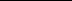 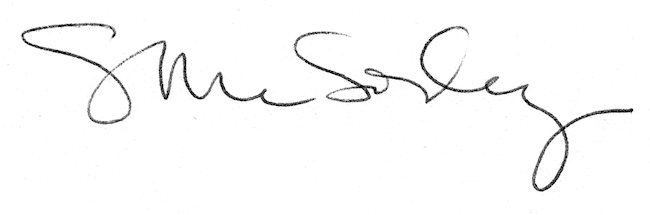 